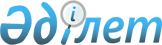 Об утверждении Правил совершения таможенной очистки товаров должностными лицами органов государственных доходов
					
			Утративший силу
			
			
		
					Приказ Министра финансов Республики Казахстан от 31 марта 2015 года № 246. Зарегистрирован в Министерстве юстиции Республики Казахстан 29 апреля 2015 года № 10874. Утратил силу приказом Министра финансов Республики Казахстан от 26 января 2018 года № 73 (вводится в действие по истечении десяти календарных дней после дня его первого официального опубликования)
      Сноска. Утратил силу приказом Министра финансов РК от 26.01.2018 № 73 (вводится в действие по истечении десяти календарных дней после дня его первого официального опубликования).
      В соответствии со статьей 271 Кодекса Республики Казахстан от  30 июня 2010 года "О таможенном деле в Республике Казахстан" ПРИКАЗЫВАЮ:
      1. Утвердить прилагаемые Правила совершения таможенной очистки товаров должностными лицами органов государственных доходов. 
      2. Комитету государственных доходов Министерства финансов Республики Казахстан (Ергожин Д.Е.) в установленном законодательством порядке обеспечить:
      1) государственную регистрацию настоящего приказа в Министерстве юстиции Республики Казахстан;
      2) в течение десяти календарных дней после государственной регистрации настоящего приказа его направление на официальное опубликование в периодических печатных изданиях и в информационно–правовой системе "Әділет"; 
      3) размещение настоящего приказа на интернет–ресурсе Министерства финансов Республики Казахстан.
      3. Настоящий приказ вводится в действие по истечении десяти календарных дней со дня его первого официального опубликования. 
      Сноска. Правила в редакции приказа Министра финансов РК от 29.07.2016 № 412 (вводится в действие с 01.07.2017). Правила совершения таможенной очистки товаров должностными лицами органов государственных доходов
Глава 1. Общие положения
      1. Настоящие Правила совершения таможенной очистки товаров должностными лицами органов государственных доходов (далее – Правила) разработаны в соответствии со статьей 271 Кодекса Республики Казахстан от 30 июня 2010 года "О таможенном деле в Республике Казахстан" (далее – Кодекс) и определяют последовательность действий должностных лиц органов государственных доходов (таможенных постов) при совершении таможенных операций, связанных с таможенной очисткой и выпуском товаров при помещении их под таможенные процедуры.
      2. Правила не применяются при осуществлении таможенной очистки товаров, помещаемых под таможенную процедуру таможенного транзита.
      3. Таможенная очистка товаров осуществляется должностными лицами таможенных постов, уполномоченными совершать такие таможенные операции в соответствии с должностными (функциональными) обязанностями (далее – уполномоченное должностное лицо).
      4. Уполномоченным должностным лицом производится таможенная очистка товаров с использованием декларации на товары (далее – ДТ) в виде письменного или электронного документа.
      5. При таможенной очистке товаров и проведении таможенного контроля уполномоченное должностное лицо использует систему управления рисками.
      6. При таможенной очистке товаров ДТ подается декларантом или таможенным представителем в орган государственных доходов, в зоне деятельности которого находятся товары под таможенным контролем, за исключением случаев, установленных частью второй настоящего пункта, а также параграфом 8 главы 2 настоящих Правил.
      В целях оптимизации процесса таможенной очистки товаров, перемещаемых трубопроводным транспортом или по линии электропередачи, по решению уполномоченного органа в сфере таможенного дела, ДТ в отношении указанных товаров может подаваться в иной орган государственных доходов.
      7. При таможенном декларировании компонентов товара в несобранном или разобранном виде, в том числе в некомплектном или незавершенном виде с указанием одного классификационного кода по Товарной номенклатуре внешнеэкономической деятельности Евразийского экономического союза (далее – ТН ВЭД ЕАЭС) декларация подается декларантом или таможенным представителем исключительно территориальному органу государственных доходов, указанному в разрешении. Глава 2. Действия уполномоченного должностного лица при совершении таможенной очистки товаров при таможенном декларировании товаров в письменной форме
Параграф 1. Действия уполномоченного должностного лица при приеме, регистрации или отказе в регистрации ДТ
      8. Таможенные операции, связанные с приемом ДТ, регистрацией и отказом в регистрации ДТ, осуществляются в соответствии с Решением Коллегии Евразийской экономической комиссии от 2 июля 2014 года № 98 "Об Инструкции о порядке регистрации или отказа в регистрации декларации на товары (далее – Порядок регистрации или отказа в регистрации декларации на товары).
      9. Уполномоченное должностное лицо принимает ДТ, поданную декларантом или таможенным представителем путем фиксирования даты и времени подачи ДТ, ее электронной копии и необходимых документов в журнале регистрации ДТ в бумажном и (или) электронном виде по форме согласно приложению 1 к настоящим Правилам.
      Отказ в приеме ДТ запрещается.
      10. При подаче ДТ декларантом или таможенным представителем, уполномоченное должностное лицо проверяет наличие документов, указанных в статьях 281 и 282 Кодекса, представляемых при таможенном декларировании товаров.
      11. Прием ДТ подтверждается проставлением на двух экземплярах описи даты и времени уполномоченным должностным лицом, с указанием его фамилии и инициалов, подписи и оттиска личной номерной печати.
      12. При приеме ДТ уполномоченное должностное лицо проверяет сроки ее подачи.
      Если ДТ подана с нарушением сроков, установленных статьей 283 Кодекса, уполномоченное должностное лицо принимает меры, предусмотренные Кодексом Республики Казахстан от 5 июля 2014 года "Об административных правонарушениях".
      13. Уполномоченное должностное лицо в срок не более тридцати минут с момента подачи ДТ производит ее регистрацию.
      Регистрация ДТ производится при наличии подтверждения уплаты таможенного сбора за таможенное декларирование товаров в соответствии со статьей 138 Кодекса и отсутствии оснований в отказе регистрации ДТ.
      14. Регистрация ДТ осуществляется уполномоченным должностным лицом в информационной системе органа государственных доходов, а также в журнале регистрации ДТ.
      15. Уполномоченное должностное лицо отказывает в регистрации ДТ, если:
      1) ДТ подана на таможенный пост, не правомочный регистрировать ДТ;
      2) ДТ подана на таможенный пост не уполномоченным лицом.
      Проверка полномочий лица, подающего ДТ, осуществляется уполномоченным должностным лицом путем сопоставления сведений, содержащихся в ДТ, с информацией, имеющейся в Реестре таможенных представителей, а также с решениями уполномоченного органа в сфере таможенного дела о присвоении декларанту кода, используемого для формирования электронных копий ДТ;
      3) в ДТ не указаны основные сведения, предусмотренные статьей 279 Кодекса;
      4) ДТ не подписана либо не удостоверена надлежащим образом или составлена не по установленной форме, утвержденной Решением Комиссии Таможенного союза от 20 мая 2010 года № 257 "Об Инструкции о порядке заполнения декларации на товары" (далее – Инструкция по заполнению ДТ);
      5) в отношении декларируемых товаров не совершены действия, которые в соответствии с Кодексом совершаются до или одновременно с подачей ДТ.
      16. Уполномоченное должностное лицо оформляет отказ в регистрации ДТ согласно Порядку регистрации или отказа в регистрации декларации на товары. Параграф 2. Действия уполномоченного должностного лица при осуществлении проверки документов и сведений
      17. При таможенной очистке товаров уполномоченное должностное лицо осуществляет проверку документов и сведений путем проведения проверки ДТ и представленных документов и сведений.
      18. При проверке документов и сведений уполномоченное должностное лицо выполняет следующие действия:
      1) проверку соответствия сведений, заявленных в ДТ и ее электронной копии, сведениям, содержащимся в документах, представленных при таможенном декларировании товаров;
      2) проверку соблюдения условий помещения товаров под таможенную процедуру, при этом уполномоченное должностное лицо проводит:
      проверку документов, представляемых при таможенном декларировании товаров в соответствии с условиями таможенных процедур согласно статьям 281 и 282 Кодекса;
      проверку наличия документов, представляемых при таможенном декларировании товаров в несобранном или разобранном виде, в том числе в некомплектном или незавершенном виде с указанием одного классификационного кода по ТН ВЭД ЕАЭС в соответствии с Правилами таможенного декларирования и таможенной очистки товара в несобранном или разобранном виде, в том числе в некомплектном или незавершенном виде, перемещаемого в течение установленного периода времени, утвержденными приказом Министра финансов Республики Казахстан от 8 января 2015 года № 9 "О некоторых вопросах таможенного декларирования и таможенной очистки товара в несобранном или разобранном виде, в том числе в некомплектном или незавершенном виде" (зарегистрирован в Реестре государственной регистрации нормативных правовых актов под № 10236);
      3) контроль соблюдения запретов и ограничений, мер нетарифного регулирования и экспортного контроля путем проверки наличия документов: лицензий, сертификатов, разрешений и (или) иных документов;
      4) контроль уплаты таможенных пошлин, налогов, специальных, антидемпинговых, компенсационных пошлин и пеней.
      При этом уполномоченное должностное лицо проводит:
      проверку поступления сумм таможенных пошлин, налогов, специальных, антидемпинговых, компенсационных пошлин и пеней по кодам единой бюджетной классификации доходов Республики Казахстан, утвержденным приказом Министра финансов Республики Казахстан от 18 сентября 2014 года № 403 "Некоторые вопросы Единой бюджетной классификации Республики Казахстан" (зарегистрирован в Реестре государственной регистрации нормативных правовых актов под № 9756) (далее – код ЕБКД) и назначению платежа, а также проверку наличия документов и сведений, предусмотренных пунктом 9 статьи 138 Кодекса;
      контроль обоснованности заявленных льгот по уплате таможенных платежей и налогов;
      проверку наличия обязательства по отражению в декларации по налогу на добавленную стоимость суммы налога на добавленную стоимость, подлежащей уплате методом зачета по импортируемым товарам, и об их целевом использовании в соответствии с налоговым законодательством Республики Казахстан;
      проверку наличия соответствующего решения о предоставлении отсрочки или рассрочки по уплате таможенных пошлин, изменения сроков уплаты налогов, в соответствии с налоговым законодательством Республики Казахстан, а также, проверку наличия документа, подтверждающего обеспечение уплаты таможенных пошлин, налогов, в случае, если товары выпускаются с условием предоставления такого обеспечения;
      Проверка правильности исчисления и расчетов подлежащих уплате сумм таможенных пошлин, налогов, специальных, антидемпинговых, компенсационных пошлин и пеней производится информационной системой органа государственных доходов.
      19. В случае обнаружения при проведении проверки документов и сведений признаков административного правонарушения, уполномоченное должностное лицо принимает меры по привлечению правонарушителя к административной ответственности в соответствии с Кодексом Республики Казахстан от 5 июля 2014 года "Об административных правонарушениях".
      При выявлении по результатам проверки документов и сведений нарушений, содержащих признаки уголовного правонарушения, уполномоченное должностное лицо передает информацию о таких нарушениях в оперативно-следственное подразделение органа государственных доходов (служба экономических расследований).
      20. Изменение и дополнение сведений, заявленных в зарегистрированной ДТ, до выпуска товаров производится в соответствии со статьей 289 Кодекса и Решением Коллегии Евразийской экономической комиссии от 10 декабря 2013 года № 289 "О внесении изменений и (или) дополнений в сведения, указанные в декларации на товары, и признании утратившими силу некоторых решений Комиссии Таможенного союза и Коллегии Евразийской экономической комиссии" (далее – Порядок внесения изменений и дополнений в ДТ). Параграф 3. Действия уполномоченного должностного лица при проведении таможенного контроля с использованием системы управления рисками
      21. После регистрации ДТ и проверки документов и сведений в информационной системе органов государственных доходов автоматически осуществляется запуск Системы управления рисками.
      При отсутствии автоматического запуска Системы управления рисками уполномоченное должностное лицо осуществляет запуск Системы управления рисками вручную.
      При наличии неавтоматизированных профилей рисков уполномоченное должностное лицо проводит сверку сведений, заявленных в ДТ и иных документах, со сведениями, содержащимися в неавтоматизированных профилях риска.
      22. В случае наличия сработавших профилей риска и (или) метода случайного отбора уполномоченное должностное лицо при таможенной очистке проводит таможенный контроль с применением мер по предотвращению и (или) минимизации риска, назначенных системой управления рисками.
      При этом уполномоченное должностное лицо вручает декларанту или таможенному представителю под роспись письменное уведомление о назначенных системой управления рисками мерах по предотвращению и (или) минимизации рисков, выданных информационной системой органов государственных доходов.
      При наличии сработавшего неавтоматизированного профиля риска, уполномоченное должностное лицо вручает декларанту или таможенному представителю под роспись письменное уведомление о назначенных системой управления рисками мерах по предотвращению и (или) минимизации рисков по форме, аналогичной выдаваемой информационными системами органа государственных доходов.
      23. Уполномоченное должностное лицо принимает меры по предотвращению и (или) минимизации риска, назначенные системой управления рисками путем проведения форм таможенного контроля, определенных статьей 199 Кодекса, а также таможенной экспертизы в соответствии с главой 25 Кодекса, с учетом следующих особенностей:
      1) при проведении таможенного контроля таможенной стоимости товаров, заявленной при таможенном декларировании, уполномоченное должностное лицо:
      проводит проверку правильности определения и заявления таможенной стоимости товаров (сведений о методе определения таможенной стоимости товаров, величине таможенной стоимости товаров, об обстоятельствах и условиях внешнеэкономической сделки, имеющих отношение к определению таможенной стоимости товаров, а также представления подтверждающих их документов) в соответствии со статьями 100-107 Кодекса и Решением Комиссии таможенного союза от 20 сентября 2010 года № 376 "О порядках декларирования, контроля и корректировки таможенной стоимости товаров" (далее – Порядок декларирования, контроля и корректировки таможенной стоимости товаров);
      осуществляет действия, предусмотренные статьей 112 Кодекса и Порядком корректировки таможенной стоимости товаров, утвержденным Решением Комиссии таможенного союза от 20 сентября 2010 года № 376 "О порядках декларирования, контроля и корректировки таможенной стоимости товаров" при принятии решения о проведении дополнительной проверки;
      до окончания срока выпуска товаров направляет декларанту или таможенному представителю запрос о необходимости представления обеспечения уплаты таможенных пошлин, налогов на сумму таможенных пошлин, налогов, которая дополнительно начисляется по результатам контроля таможенной стоимости товаров по форме согласно приложению 2 к настоящим Правилам;
      В случае согласия декларанта или таможенного представителя с принятым органом государственных доходов решением о корректировке таможенной стоимости товаров, декларантом или таможенным представителем проводится корректировка таможенной стоимости товаров и осуществляется доплата причитающихся таможенных платежей и налогов;
      2) при проведении таможенного контроля происхождения товаров уполномоченное должностное лицо:
      проводит проверку наличия оригинала документа, подтверждающего страну происхождения товара, выданного уполномоченными органами или организациями страны происхождения либо страны вывоза, если в стране вывоза сертификат выдается на основе сведений, полученных из страны происхождения товара в соответствии со статьей 95 Кодекса, а также соответствия оттисков и печатей на документах, подтверждающих происхождение товаров, с образцами оттисков печатей и подписей, доведенных до органов государственных доходов уполномоченным органом в сфере таможенного дела;
      до окончания срока выпуска товаров направляет декларанту или таможенному представителю запрос о необходимости представления обеспечения уплаты таможенных пошлин, налогов на сумму таможенных пошлин, налогов, которая дополнительно начисляется по результатам проведенной проверки страны происхождения товаров по форме согласно приложению 2 к настоящим Правилам;
      3) при проведении таможенного контроля по классификации товаров уполномоченное должностное лицо:
      проводит проверку правильности заявления сведений по классификации товаров (с использованием основных правил интерпретации; примечаний к разделам, группам, позициям; пояснениям к ТН ВЭД ЕАЭС; компендиума классификационных мнений Комитета по Гармонизированной системе Всемирной таможенной организации; электронной базы предварительных решений по классификации товаров, разъяснения по классификации отдельных видов товаров Комиссии).
      В случае выявления неверной классификации товаров осуществляет действия, предусмотренные статьей 78 Кодекса;
      до окончания срока выпуска товаров направляет декларанту или таможенному представителю запрос о необходимости представления обеспечения уплаты таможенных пошлин, налогов на сумму таможенных пошлин, налогов, которая дополнительно начисляется по результатам контроля классификации товаров по форме согласно приложению 2 к настоящим Правилам;
      4) при проведении таможенной экспертизы уполномоченное должностное лицо:
      принимает решение о назначении таможенной экспертизы по форме, утвержденной приказом Министра финансов Республики Казахстан от 3 августа 2010 года № 392 "Об утверждении форм заключения таможенного эксперта (эксперта) и решения органа государственных доходов о назначении таможенной экспертизы" (зарегистрирован в Реестре государственной регистрации нормативных правовых актов под № 6387);
      регистрирует решение о назначении таможенной экспертизы в журнале учета решений о назначении таможенной экспертизы, по форме согласно приложению 3 к настоящим Правилам;
      в целях осуществления отбора проб и образцов товаров в срок не позднее дня, следующего за днем принятия решения о назначении таможенной экспертизы, письменно уведомляет декларанта или иное лицо, обладающее полномочиями в отношении товаров, о назначении таможенной экспертизы;
      направляет руководителю таможенного поста либо лицу, его замещающему, служебную записку.
      Руководитель таможенного поста либо лицо, его замещающее, поручает незамедлительное проведение с соблюдением техники безопасности осуществление отбора проб и образцов товаров должностным лицам, уполномоченным на осуществление таможенного досмотра (осмотра) и отбора проб и образцов при назначении таможенной экспертизы в соответствии с должностными (функциональными) обязанностями, либо создается специализированное подразделение, должностными лицами которого осуществляется таможенный досмотр (осмотр) и отбор проб и образцов при назначении таможенной экспертизы (далее – досмотровая группа), а также направление на таможенную экспертизу.
      Отбор проб и образцов товаров производится в соответствии со статьей 234 Кодекса;
      по результатам отбора проб и образцов товаров составляет акт в трех экземплярах по форме, установленной Решением Комиссии Таможенного союза от 20 мая 2010 года № 260 "О формах таможенных документов" (далее – Решение о формах таможенных документов):
      первый экземпляр акта остается на таможенном посту;
      второй экземпляр вместе с отобранными пробами и образцами товаров направляется в организацию, уполномоченную на проведение таможенной экспертизы;
      третий экземпляр подлежит вручению (направлению) декларанту, или иному лицу, обладающему полномочиями в отношении товаров;
      по результатам таможенной экспертизы выдает заключение таможенного эксперта (эксперта) в соответствии со статьей 232 Кодекса;
      до окончания срока выпуска товаров направляет декларанту или таможенному представителю запрос о необходимости представления обеспечения уплаты таможенных пошлин, налогов на сумму таможенных пошлин, налогов, которая дополнительно начисляется по результатам проводимой таможенной экспертизы, по форме согласно приложению 2 к настоящим Правилам;
      5) при проведении проверки соответствия заявленных сведений о товарах, сведениям, содержащимся в таможенном реестре объектов интеллектуальной собственности и в едином таможенном реестре объектов интеллектуальной собственности государств-членов Евразийского экономического союза, а также дополнительным сведениям правообладателей о товарах, позволяющим органам государственных доходов выявить товары с нарушением прав интеллектуальной собственности, уполномоченное должностное лицо применяет меры по защите прав на объекты интеллектуальной собственности в соответствии с главой 53 Кодекса;
      6) при проведении таможенного досмотра (осмотра) товаров уполномоченное должностное лицо:
      в случае обнаружения при проведении таможенного досмотра (осмотра) товаров признаков административного правонарушения принимает меры в соответствии с Кодексом Республики Казахстан от 5 июля 2014 года "Об административных правонарушениях";
      при выявлении по результатам таможенного досмотра (осмотра) товаров нарушений, содержащих признаки уголовного правонарушения, передает информацию о таких нарушениях в оперативно-следственное подразделение органа государственных доходов (служба экономических расследований).
      По результатам применения мер по предотвращению и (или) минимизации риска, назначенных системой управления рисками, заполняет отчет о результатах принятых мер по предотвращению и (или) минимизации рисков в информационной системе органов государственных доходов.
      24. В случае отсутствия сработавших профилей риска и метода случайного отбора при проведении таможенного контроля с использованием системы управления рисками, уполномоченное должностное лицо при таможенной очистке товаров ограничивается проведением проверки документов и сведений, определенного параграфом 2 настоящей главы.
      25. По результатам проведения проверки документов и сведений, а также таможенного контроля с использованием системы управления рисками, уполномоченное должностное лицо принимает решение о выпуске, приостановлении выпуска либо отказе в выпуске товаров в соответствии с параграфом 5 главы 2 настоящих Правил. Параграф 4. Действия должностного лица органа государственных доходов при проведении таможенного досмотра (осмотра) товаров
      26. Таможенным досмотром являются действия должностного лица (должностных лиц) таможенного поста, связанные со вскрытием упаковки товаров или грузового помещения транспортного средства либо емкостей, контейнеров и иных мест, где находятся или могут находиться товары, с нарушением наложенных на них таможенных пломб или иных средств идентификации, разборкой, демонтажем или нарушением целостности обследуемых объектов и их частей иными способами.
      В зависимости от объема таможенного декларирования и штатной численности, по решению руководителя органа государственных доходов определяются должностные лица досмотровой группы.
      При таможенной очистке товаров таможенный досмотр (осмотр) товаров производится должностными лицами досмотровой группы. 
      Решение о проведении таможенного досмотра (осмотра) и продлении сроков выпуска товаров принимается руководителем таможенного поста, либо лицом его замещающим, на основании служебной записки уполномоченного должностного лица.
      Руководитель таможенного поста либо лицо, его замещающее, поручает проведение с соблюдением техники безопасности таможенного досмотра (осмотра) должностным лицам досмотровой группы. 
      Должностное лицо досмотровой группы уведомляет декларанта или иное лицо, обладающее полномочиями в отношении товаров, о месте и времени проведения таможенного досмотра (осмотра).
      Срок выпуска товаров продлевается до завершения таможенного досмотра (осмотра) товаров и не должен превышать предельные сроки, установленные статьей 297 Кодекса. 
      Контроль за соблюдением уполномоченным должностным лицом и должностными лицами досмотровой группы сроков выпуска товаров осуществляет руководитель таможенного поста.
      По результатам таможенного досмотра (осмотра) должностными лицами досмотровой группы составляется акт таможенного досмотра (осмотра) в двух экземплярах по форме, установленной Решением о формах таможенных документов, подписывается им и регистрируется в журнале регистрации актов таможенного досмотра (осмотра) по форме согласно приложению 4 к настоящим Правилам.
      В акте таможенного досмотра (осмотра) указываются следующие сведения:
      1) о должностных лицах, проводивших таможенный досмотр (осмотр) и лицах, присутствовавших при его проведении;
      2) причины проведения таможенного досмотра (осмотра) в отсутствие декларанта или иного лица, обладающего полномочиями в отношении товаров;
      3) результаты таможенного досмотра (осмотра);
      4) иные сведения, предусмотренные Решением о формах таможенных документов.
      При участии в проведении таможенного досмотра (осмотра) должностных лиц оперативно-следственных подразделений органов государственных доходов и иных правоохранительных и (или) иных государственных органов и (или) общественных организаций, в акте таможенного досмотра (осмотра) отражаются сведения о лицах, участвовавших в проведении таможенного досмотра (осмотра), и обстоятельства его проведения, а также должностными лицами досмотровой группы вручаются копии такого акта указанным лицам для ознакомления под роспись. В случае отказа в получении копии акта таможенного досмотра (осмотра) должностными лицами правоохранительных и (или) иных государственных органов, участвовавших в проведении таможенного досмотра (осмотра), в акте таможенного досмотра (осмотра) делается соответствующая запись, которая заверяется подписью и оттисками личных номерных печатей должностных лиц досмотровой группы.
      Первый экземпляр акта таможенного досмотра (осмотра) должностным лицом досмотровой группы вручается уполномоченному должностному лицу, ответственному за выпуск товаров.
      Второй экземпляр акта таможенного досмотра (осмотра) вручается (направляется) декларанту или иному лицу, обладающему полномочиями в отношении товаров в случае выявления нарушения или по его требованию.
      В случае обнаружения при проведении таможенного досмотра (осмотра) признаков административного правонарушения, должностными лицами досмотровой группы принимаются меры в соответствии с Кодексом Республики Казахстан от 5 июля 2014 года "Об административных правонарушениях". При выявлении нарушений, содержащих признаки уголовного правонарушения, принимаются меры по передаче информации о таких нарушениях в оперативно-следственное подразделение органа государственных доходов (службу экономических расследований). Параграф 5. Действия уполномоченного должностного лица при принятии решения о выпуске, приостановлении выпуска либо отказе в выпуске товаров
      27. После проведения действий, предусмотренных параграфами 1, 2, 3 главы 2 настоящих Правил, а также при отсутствии нарушений по результатам проведения проверки документов и сведений и таможенного контроля с использованием системы управления рисками, уполномоченное должностное лицо осуществляет выпуск товаров в соответствии со статьей 296 Кодекса.
      28. Выпуск товаров осуществляется уполномоченным должностным лицом в сроки, установленные статьей 297 Кодекса.
      При этом, в отношении отдельных таможенных процедур, а также в зависимости от применения особенностей таможенного декларирования и форм таможенного контроля, назначенных системой управления рисками, выпуск товаров производится уполномоченным должностным лицом в следующие сроки:
      1) при помещении товаров под таможенную процедуру выпуска для внутреннего потребления:
      не позднее 15 минут рабочего времени с момента регистрации ДТ при декларировании от 1 до 10 наименований товаров;
      не позднее 30 минут рабочего времени с момента регистрации ДТ при декларировании от 11 до 50 наименований товаров;
      не позднее 45 минут рабочего времени с момента регистрации ДТ при декларировании от 51 и более наименований товаров; 
      при проведении таможенного контроля с использованием системы управлениями рисками – не позднее шестнадцати часов рабочего времени с момента регистрации ДТ;
      2) при помещении товаров под таможенную процедуру экспорта, временного вывоза:
      не позднее 15 минут рабочего времени с момента регистрации ДТ;
      при проведении таможенного контроля с использованием системы управления рисками – не позднее четырех часов рабочего времени с момента регистрации ДТ;
      3) при предварительном таможенном декларировании товаров:
      не позднее 15 минут рабочего времени с момента предъявления товаров территориальному органу государственных доходов, зарегистрировавшему ДТ;
      при проведении таможенного контроля с использованием системы управления рисками – не позднее шестнадцати часов рабочего времени с момента предъявления товаров уполномоченному должностному лицу, зарегистрировавшему ДТ;
      4) при неполном таможенном декларировании товаров:
      не позднее четырех часов рабочего времени с момента регистрации неполной ДТ. Указанный срок включает время, необходимое для проведения идентификации товаров по совокупности их количественных и качественных характеристик;
      не позднее двух часов рабочего времени с момента регистрации полной ДТ; 
      5) при периодическом таможенном декларировании товаров:
      не позднее 30 минут рабочего времени с момента регистрации периодической ДТ;
      при проведении таможенного контроля с использованием системы управления рисками – не позднее четырех часов рабочего времени с момента предъявления товаров территориальному органу государственных доходов, зарегистрировавшему ДТ;
      не позднее двух часов рабочего времени с момента регистрации полной ДТ; 
      6) при временном таможенном декларировании товаров:
      не позднее четырех часов рабочего времени с момента регистрации временной/полной ДТ;
      при проведении таможенного контроля с использованием системы управления рисками – не позднее восьми часов рабочего времени с момента предъявления товаров территориальному органу государственных доходов, зарегистрировавшему ДТ;
      7) при таможенном декларировании товаров в несобранном или разобранном виде, в том числе в некомплектном или незавершенном виде, перемещаемых в течение установленного периода времени:
      не позднее двух часов рабочего времени с момента регистрации ДТ на каждую отдельную поставку компонентов товаров в несобранном или разобранном виде, в том числе в некомплектном или незавершенном виде;
      при проведении таможенного контроля с использованием системы управления рисками – не позднее восьми часов рабочего времени с момента регистрации ДТ на каждую отдельную поставку товаров в несобранном или разобранном виде, в том числе в некомплектном или незавершенном виде;
      не позднее двух часов рабочего времени с момента регистрации полной ДТ.
      29. Решение о приостановлении выпуска товаров в соответствии со статьями 440 и 441 Кодекса принимается в письменной форме руководителем территориального органа государственных доходов или уполномоченным им лицом. Уведомление о приостановлении выпуска товаров с указанием причин и срока приостановления выпуска товаров формируется и направляется посредством информационной системы органа государственных доходов.
      При принятии решения о приостановлении или выпуске товаров выполняются следующие действия:
      в ДТ в отношении товаров, по которым принято решение о приостановлении выпуска, в графе "C" под номером 3 указывает сведения о таком приостановлении. Выпуск остальных товаров, в случае их декларирования в одной ДТ, осуществляется в соответствии с Кодексом и настоящими Правилами.
      Указанные сведения вносятся в электронную копию ДТ с проставлением кода принятого решения в соответствии с Классификатором решений, утвержденных Решением Комиссии Таможенного союза от 20 сентября 2010 года № 378 "О классификаторах, используемых для заполнения таможенных деклараций".
      30. После принятия решения о выпуске товаров, уполномоченное должностное лицо передает декларанту его экземпляр ДТ.
      31. В случае принятия решения об условном выпуске товаров уполномоченное должностное лицо передает информацию о регистрационном номере ДТ в уполномоченное подразделение органа государственных доходов для осуществления таможенного контроля после выпуска товаров.
      32. Отказ в выпуске осуществляется по основаниям и в порядке, установленным в статье 302 Кодекса.
      33. Решение о выпуске, приостановлении выпуска либо отказе в выпуске товаров принимается уполномоченным должностным лицом путем проставления штампа и внесения соответствующих записей в графы "С" и "D" ДТ в порядке, установленном Инструкцией по заполнению ДТ, а также путем внесения соответствующих сведений в информационную систему органа государственных доходов.
      34. В случае, если в отношении отдельных товаров, заявленных в ДТ, не соблюдены условия для выпуска товаров, уполномоченное должностное лицо отказывает в выпуске таких товаров.
      При этом, под номером 2 в графе "C" основного и добавочных листов ДТ, на которых заявлены сведения об указанных товарах, уполномоченным должностным лицом производится запись: "Товар № (порядковый номер товара, указанный в графе 32 ДТ) – отказано в выпуске" с указанием даты, которая заверяется подписью и оттиском личной номерной печати уполномоченного должностного лица.
      Указанные сведения уполномоченное должностное лицо вносит в информационную систему органа государственных доходов с проставлением кода в соответствии с Классификатором решений.
      Выпуск остальных товаров, в случае их декларирования в одной ДТ, осуществляется в соответствии с Кодексом и настоящими Правилами.
      35. Срок выпуска товаров при назначении таможенной экспертизы продлевается до получения заключения таможенного эксперта и не должен превышать предельные сроки, установленные статьей 297 Кодекса.
      Выпуск товаров осуществляется до получения результатов таможенной экспертизы при условии, что декларантом предоставлено обеспечение уплаты таможенных пошлин, налогов в сумме таможенных пошлин, налогов, которые дополнительно начисляются по результатам проведения таможенной экспертизы, за исключением товаров, к которым могут применяться запреты и ограничения и декларантом не представлены доказательства, подтверждающие их соблюдение.
      36. В случае временного выхода из строя информационной системы органа государственных доходов по техническим причинам, уполномоченное должностное лицо принимает решение о выпуске товаров в сроки, установленные статьей 297 Кодекса, при условии:
      проведения в отношении ДТ документального контроля и таможенного контроля с использованием системы управления рисками;
      при соблюдении декларантом или таможенным представителем условий, предусмотренных статьей 296 Кодекса.
      37. Выпуск товаров, в том числе в случаях, предусмотренных пунктом 37 настоящих Правил, производится уполномоченным должностным лицом путем внесения (проставления) соответствующих отметок в (на) ДТ, счет-фактуру (инвойс), при их отсутствии документ, подтверждающий совершение внешнеэкономической сделки, транспортный (перевозочный) документ, а также производится соответствующая запись в журнале регистрации ДТ.
      Сведения о выпуске товаров вносятся в информационную систему органа государственных доходов уполномоченным должностным лицом после возобновления ее работоспособности. Параграф 6. Действия уполномоченного должностного лица при таможенной очистке товаров с использованием периодической таможенной декларации
      38. Для целей применения настоящего параграфа главы 2 Правил периодом поставки является заявляемый декларантом период, в течение которого планируется:
      1) предъявлять органу государственных доходов товары, ввозимые на территорию Республики Казахстан; 
      2) отгружать товары, вывозимые с территории Республики Казахстан.
      39. При таможенной очистке товаров, декларируемых с использованием периодической таможенной декларации, уполномоченное должностное лицо выполняет следующие действия:
      1) совершает таможенные операции, предусмотренные параграфами 1, 2, 3, 5 главы 2 настоящих Правил, а также проверяет соблюдение требований и условий применения периодического таможенного декларирования товаров, предусмотренных статьей 293 Кодекса;
      2) осуществляет учет и контроль за перемещением каждой поставки товаров в течение всего периода действия периодической декларации на товары (далее – ПДТ).
      Учет товаров, декларируемых с использованием ПДТ, ведется уполномоченным должностным лицом в журнале учета товаров, декларируемых с использованием периодической декларации на товары по форме согласно приложению 5 к настоящим Правилам.
      40. Формы таможенного контроля, а также иные меры по предотвращению и (или) минимизации рисков, применяемые к каждой поставке товаров, назначаются системой управления рисками.
      41. При соответствии сведений, указанных в документах, результатам проведенного таможенного контроля уполномоченное должностное лицо в коммерческих, транспортных (перевозочных) и (или) иных документах производит запись "Периодическое декларирование", проставляет штамп "Выпуск разрешен" с указанием даты выпуска товаров, номера ПДТ, которые заверяются подписью уполномоченного должностного лица и оттиском его личной номерной печати.
      42. Подтверждение органом государственных доходов, расположенном в месте убытия, фактического вывоза товаров с территории Республики Казахстан осуществляется в соответствии с Решением Комиссии таможенного союза от 18 июня 2010 года № 330 "О Порядке подтверждения таможенным органом, расположенным в месте убытия, фактического вывоза товаров с таможенной территории Таможенного союза". Параграф 7. Действия уполномоченного должностного лица при таможенной очистке товаров, декларируемых с использованием временной декларации на товары
      43. При таможенной очистке товаров, декларируемых с использованием временной декларации на товары (далее – ВДТ), уполномоченное должностное лицо выполняет следующие действия:
      1) совершает таможенные операции, предусмотренные параграфами 1 – 5 настоящих Правил, а также проверяет соблюдение требований и условий применения временного таможенного декларирования товаров, предусмотренных статьей 294 Кодекса;
      2) осуществляет контроль за фактическим перемещением товаров в течение всего периода осуществления поставки товаров по ВДТ.
      Учет товаров, декларируемых с использованием ВДТ, ведется уполномоченным должностным лицом в журнале учета товаров, декларируемых с использованием временной декларации на товары по форме согласно приложению 6 к настоящим Правилам.
      44. При осуществлении таможенного контроля за фактическим перемещением товаров в течение всего периода осуществления поставки товаров уполномоченное должностное лицо проверяет наличие коммерческих, транспортных (перевозочных) и (или) иных документов на каждую отправляемую партию (поставку) товара.
      45. Уполномоченное должностное лицо проверяет соответствие сведений, указанных в коммерческих, транспортных (перевозочных) и (или) иных документах и ВДТ результатам проведенного таможенного досмотра (осмотра) товаров, указанным в акте таможенного досмотра (осмотра).
      При соответствии сведений, указанных в документах, результатам проведенного таможенного досмотра (осмотра) уполномоченное должностное лицо в коммерческих, транспортных (перевозочных) и (или) иных документах производит запись "Временное декларирование", проставляет штамп "Выпуск разрешен" с указанием даты выпуска товаров, номера ВДТ, которые заверяются подписью уполномоченного должностного лица и оттиском его личной номерной печати.
      46. При проведении таможенного контроля в отношении товаров, перемещаемых трубопроводным транспортом и по линии электропередачи, таможенная очистка которых производится в одном органе государственных доходов, а приборы учета находятся в зоне деятельности другого органа государственных доходов:
      уполномоченное должностное лицо органа государственных доходов, выпустившего товары по ВДТ, в течение одного рабочего дня со дня выпуска таких товаров, направляет копию ВДТ в орган государственных доходов, в зоне деятельности которого находятся места установки приборов учета;
      орган государственных доходов, в зоне деятельности которого находятся места установки приборов учета, обеспечивает контроль за фактическим количеством товаров, перемещаемых трубопроводным транспортом и по линиям электропередачи, а также ежемесячное снятие показаний с приборов учета, составляет акты о снятии показаний с приборов учета по форме согласно приложению 7 к настоящим Правилам и направляет до пятого числа месяца, следующего за отчетным, в орган государственных доходов, производивший выпуск ВДТ, подтверждение о фактически перемещенном объеме таких товаров;
      подтверждение фактически перемещенного объема товаров осуществляется в письменном виде, в разрезе ВДТ, на основании актов о снятии показаний с приборов учета, актов о фактических поставках товаров по внешнеторговому договору, актов сдачи – приемки, сертификатов качества товаров, информации, получаемой в рамках Технологии обмена информацией о товарах, перемещаемых по линиям электропередачи и трубопроводным транспортом, в том числе, при осуществлении смешанных перевозок с использованием трубопроводного транспорта, и других аналогичных документов, подтверждающих адресное распределение объемов произведенных, поставленных и потребленных товаров, перемещаемых трубопроводным транспортом и по линии электропередачи за один календарный месяц поставки.
      47. В случае не вывоза товаров с таможенной территории Евразийского экономического союза в течение срока, установленного статьей 294 Кодекса, временная ДТ подлежит отзыву в порядке, предусмотренном статьей 290 Кодекса. Параграф 8. Действия уполномоченного должностного лица при совершении таможенной очистки товаров, находящихся в зоне деятельности иного органа государственных доходов
      48. Таможенное декларирование товаров, находящихся в зоне деятельности иного органа государственных доходов (далее – удаленный выпуск) применяется с использованием информационной системы органа государственных доходов с момента внедрения в эксплуатацию соответствующих подсистем.
      49. Удаленный выпуск не применяется в отношении товаров, декларируемых в соответствии со статьями 295 и 298 Кодекса, а также при помещении под таможенную процедуру товаров 27 группы, 3403, 3811 позиций ТН ВЭД ЕАЭС, за исключением случаев, предусмотренных в пункте 6 настоящих Правил.
      50. Уполномоченным должностным лицом органа государственных доходов, которому подается ДТ в отношении товаров, находящихся в зоне деятельности иного органа государственных доходов, осуществляется проверка заявленных в ДТ сведений в целях ее регистрации.
      51. Регистрация или отказ в регистрации ДТ осуществляется уполномоченным должностным лицом органа государственных доходов, которому подается ДТ в соответствии со статьей 288 Кодекса, в информационной системе органа государственных доходов.
      52. При проведении таможенного контроля, при наличии сработавших профилей риска, уполномоченное должностное лицо органа государственных доходов, которому подана ДТ, направляет в орган государственных доходов, в зоне деятельности которого находятся товары, уведомление о принятии мер по предотвращению и (или) минимизации риска, назначенных системой управления рисками.
      53. По окончании проведения таможенного контроля, уполномоченное должностное лицо органа государственных доходов, в зоне деятельности которого находится товар, информирует о результатах проведения форм таможенного контроля орган государственных доходов, которому подана ДТ, путем направления отчета, с приложением надлежащим образом оформленных документов, свидетельствующих о проведении таможенного контроля (акт таможенного досмотра (осмотра), с приложениями фото – видеоматериалов, а также, акт отбора проб и образцов товаров и другие документы).
      54. В случае выявления в результате таможенного контроля признаков административного правонарушения, орган государственных доходов, в зоне деятельности которого находится товар, незамедлительно уведомляет об этом орган государственных доходов, которому подана ДТ.
      Орган государственных доходов, которому подана ДТ после получения уведомления, принимает меры в соответствии с Кодексом Республики Казахстан от 5 июля 2014 года "Об административных правонарушениях".
      В случае выявления в результате таможенного контроля признаков уголовного правонарушения, орган государственных доходов, в зоне деятельности которого находится товар, незамедлительно передает информацию в оперативно-следственное подразделение органа государственных доходов (служба экономических расследований), в зоне деятельности которого находится товар.
      55. Сроки выпуска товаров при использовании удаленного выпуска не должны превышать предельные сроки, установленные статьей 297 Кодекса. Глава 3. Действия уполномоченного должностного лица при таможенной очистке товаров, декларируемых в электронной форме
Параграф 1. Общие положения при таможенном декларировании товаров в электронной форме
      56. Таможенное декларирование товаров в электронной форме производится в информационной системе органа государственных доходов с момента ее ввода в эксплуатацию.
      57. Таможенное декларирование товаров в электронной форме не применяется при отсутствии сведений о разрешительных документах, подтверждающих соблюдение запретов и ограничений в информационных системах государственных органов и иных организаций, отвечающих за их выдачу.
      58. Порядок заполнения ДТ в виде электронного документа (далее – ДТ ЭД), производится в соответствии с Инструкцией по заполнению ДТ.
      59. Информационная система органа государственных доходов путем проведения форматно-логического контроля автоматически осуществляет проверку правильности заполнения граф ДТ ЭД.
      При наличии ошибок при заполнении граф ДТ ЭД информационной системой формируется сообщение об отказе в регистрации ДТ ЭД с указанием перечня ошибок и причин отказа.
      60. Информационная система автоматически осуществляет проверку:
      наличия уплаты таможенного сбора за таможенное декларирование товаров в соответствии со статьей 138 Кодекса;
      наличия товаров, подпадающих под запреты и ограничения, меры нетарифного регулирования и экспортного контроля.
      В случае наличия товаров, подпадающих под запреты и ограничения, меры нетарифного регулирования и экспортного контроля, информационной системой осуществляется проверка на указание сведений о разрешительных документах и их достоверность путем сопоставления с данными информационных систем государственных органов. В случае отсутствия таких сведений о разрешительных документах формируется сообщение об отказе в регистрации ДТ ЭД с указанием причин отказа.
      При успешном прохождении контроля на предмет проверки правильности заполнения граф ДТ ЭД, наличия уплаты таможенного сбора и проверки наличия товаров, подпадающих под запреты и ограничения, меры нетарифного регулирования и экспортного контроля, осуществляется регистрация ДТ ЭД.
      61. В случае возникновения неисправностей в информационной системе органа государственных доходов, вызванных техническими сбоями, нарушениями работы средств связи (телекоммуникационных сетей и сети Интернет), уполномоченное должностное лицо обращается в службу технической поддержки пользователя органа государственных доходов.
      62. Действия уполномоченного должностного лица, связанные с подачей, регистрацией, отказом в регистрации ДТ ЭД, а также выпуском, приостановлением и отказом в выпуске товаров отображаются в информационной системе органа государственных доходов в онлайн режиме с определенным статусом (ЭД подана, зарегистрирована, отказано в регистрации, выпуск разрешен, выпуск приостановлен, отказано в выпуске товаров). Параграф 2. Действия уполномоченного должностного лица при приеме, регистрации или отказе в регистрации декларации на товары в виде электронного документа
      63. Дата и время подачи ДТ ЭД фиксируются информационной системой органа государственных доходов.
      64. Регистрация или отказ в регистрации ДТ ЭД осуществляется уполномоченным должностным лицом в информационной системе органа государственных доходов в соответствии со статьей 288 Кодекса. Параграф 3. Действия уполномоченного должностного лица при таможенной очистке товаров, декларируемых в электронной форме
      65. После регистрации ДТ ЭД в информационной системе органов государственных доходов уполномоченное должностное лицо осуществляет незамедлительный запуск Системы управления рисками.
      При отсутствии сработавших профилей рисков осуществляется выпуск товаров в соответствии с пунктом 70 настоящих Правил.
      66. При наличии сработавших профилей риска, уполномоченное должностное лицо принимает меры по предотвращению и (или) минимизации риска, содержащихся в профилях риска, указанные в параграфе 3 главы 2 настоящих Правил.
      В случае наличия сработавших профилей риска при контроле соблюдения запретов и ограничений, мер нетарифного регулирования и экспортного контроля, уполномоченное должностное лицо принимает меры по предотвращению и (или) минимизации риска, содержащихся в профилях риска.
      После получения посредством информационной системы уведомления от органа государственных доходов о назначенных системой управления рисками мерах по предотвращению и (или) минимизации рисков по контролю соблюдения запретов и ограничений, мер нетарифного регулирования и экспортного контроля, декларант или таможенный представитель предъявляет уполномоченному должностному лицу оригиналы документов, подтверждающих соблюдение запретов и ограничений, мер нетарифного регулирования и экспортного контроля.
      Уполномоченное должностное лицо осуществляет проверку наличия оригиналов и соответствие документов, подтверждающих соблюдение запретов и ограничений, мер нетарифного регулирования и экспортного контроля: лицензий, сертификатов, разрешений и (или) иных документов.
      В случае наличия сработавших профилей риска при контроле обоснованности заявленных льгот по уплате таможенных платежей и налогов, тарифных преференций, уполномоченное должностное лицо осуществляет проверку наличия оригинала и (или) соответствие документов, подтверждающих предоставление таких льгот по уплате таможенных платежей и налогов, тарифных преференций, а также проверку наличия соответствующего решения о предоставлении отсрочки или рассрочки по уплате таможенных пошлин, налогов, в том числе рассрочки по уплате налогов в соответствии с налоговым законодательством Республики Казахстан, а также, проверку наличия документа, подтверждающего обеспечение уплаты таможенных пошлин, налогов, в случае, если товары выпускаются с условием предоставления такого обеспечения.
      Проверка поступления сумм таможенных платежей и налогов по кодам ЕБКД и назначению платежа производится информационной системой органа государственных доходов.
      В отношении проверки соблюдения условий уплаты налога на добавленную стоимость методом зачета в соответствии с налоговым законодательством Республики Казахстан – формирование посредством информационной системы органов государственных доходов уведомления о проведении проверки соблюдения условий уплаты налога на добавленную стоимость методом зачета после выпуска товаров с направлением такого уведомления в подразделение, осуществляющее контроль после выпуска товаров.
      67. Сведения, заявленные в ДТ ЭД, подлежат изменению или дополнению до выпуска товаров с разрешения органа государственных доходов в соответствии со статьей 289 Кодекса и Порядком внесения изменений и дополнений в ДТ, по мотивированному обращению декларанта, поданному с использованием информационной системы органа государственных доходов.
      68. Декларант формирует корректировку ДТ ЭД (далее – КДТ ЭД), при необходимости декларацию таможенной стоимости в виде электронного документа (далее – ДТС ЭД) в информационной системе органа государственных доходов.
      Заполнения КДТ ЭД и ДТС ЭД производится в соответствии с Порядком внесения изменений и дополнений в ДТ и Порядком декларирования, контроля и корректировки таможенной стоимости товаров. Параграф 4. Выпуск товаров при таможенном декларировании товаров в электронной форме
      69. Выпуск товаров производится уполномоченным должностным лицом в информационной системе органа государственных доходов в сроки и порядке, установленными статьей 297 Кодекса.
      70. При отсутствии сработавших профилей рисков и (или) метода случайного отбора информационной системой органов государственных доходов автоматически осуществляется выпуск товаров. 
      Решение о выпуске товаров, предусмотренное настоящим пунктом, а также о приостановлении либо отказе в выпуске товаров, предусмотренное пунктами 72 и 73 настоящих Правил, принимаются уполномоченным должностным лицом с одновременным незамедлительным уведомлением декларанта.
      71. При несоблюдении условий выпуска товаров, установленных статьей 296 Кодекса, уполномоченное должностное лицо не позднее истечения срока выпуска товаров, принимает решение об отказе в выпуске товаров с уведомлением декларанта с использованием информационной системы органа государственных доходов, в котором указываются причины, послужившие основанием для отказа в выпуске, и рекомендации по их устранению.
      72. Уполномоченное должностное лицо оформляет отказ в выпуске ДТ согласно Порядку регистрации или отказа в регистрации декларации на товары.
      73. Решение о приостановлении выпуска товаров в соответствии со статьями 440 и 441 Кодекса принимается в письменной форме руководителем территориального органа государственных доходов или уполномоченным им лицом. Уведомление о приостановлении выпуска товаров с указанием причин и срока приостановления выпуска товаров формируется и направляется посредством информационной системы органа государственных доходов.
      При принятии решения о приостановлении или выпуске товаров выполняются следующие действия:
      в ДТ в отношении товаров, по которым принято решение о приостановлении выпуска, в графе "C" под номером 3 указывает сведения о таком приостановлении. Выпуск остальных товаров, в случае их декларирования в одной ДТ, осуществляется в соответствии с Кодексом и настоящими Правилами.
      Указанные сведения вносятся в электронную копию ДТ с проставлением кода принятого решения в соответствии с Классификатором решений, утвержденных Решением Комиссии Таможенного союза от 20 сентября 2010 года № 378 "О классификаторах, используемых для заполнения таможенных деклараций". Журнал регистрации декларации на товары
на 20___ год
_____________________________________
(код таможенного поста) Запрос о необходимости представления обеспечения уплаты таможенных пошлин, налогов
                  Настоящим сообщаем, что в ходе осуществления контроля по декларации на товары № ____________ необходимо предоставить обеспечение исполнения обязанности по уплате таможенных пошлин, налогов, по товару _______________________________________________________________________
      (наименование и номер товара в ДТ)
      в соответствии п. ___ ст. 143 Кодекса Республики Казахстан "О таможенном деле в Республике Казахстан".
      Обеспечение исполнения обязанности по уплате таможенных пошлин, налогов, необходимо представить в срок* до "___" ________________ 20___ г. в размере, исчисленном в соответствии со статьей 151 Кодекса Республики Казахстан "О таможенном деле в Республике Казахстан":
      заполнить форму корректировку декларации на товары и предоставить обеспечение уплаты таможенных пошлин, налогов.
      При направлении почтой
      _____________________________________________
      Указывается срок в соответствии с пунктом_________. 
      ** Указывается срок, не превышающий срок, установленный статьей ______ Кодекса Республики Казахстан от 30 июня 2010 года "О таможенном деле в Республике Казахстан". Журнал учета решений о назначении таможенной экспертизы
на 20___ год
____________________________
(код таможенного поста) Журнал регистрации актов таможенного досмотра (осмотра)
на 20___ год
____________________________________
(код таможенного поста) Журнал учета товаров, декларируемых с использованием
периодической декларации на товары
на 20___ год
____________________________
(код органа государственных доходов) Журнал учета товаров, декларируемых с использованием
временной декларации на товары
на 20___ год
____________________________
(код таможенного поста) Акт о снятии показаний с приборов учета
от "___" ___________ 20__ год
      о снятии показаний с приборов учета товаров, перемещаемых трубопроводным
      транспортом и по линии электропередачи за ___________ 20___год Департаментом
            государственных доходов по ______________________________________________________
                                                 Представитель узла (прибора) учета
      ____________________________________________________________________
      ____________________________________________________________________
      ____________________________________________________________________
      ____________________________________________________________________
      (Ф.И.О. (если оно указано в документе, удостоверяющем личность),
      должность, подпись, дата)
      Уполномоченное должностное лицо органов государственных доходов
      ____________________________________________________________________
      ____________________________________________________________________
      ____________________________________________________________________
      (Ф.И.О. (если оно указано в документе, удостоверяющем личность),
      должность, подпись, дата)
					© 2012. РГП на ПХВ «Институт законодательства и правовой информации Республики Казахстан» Министерства юстиции Республики Казахстан
				
Министр
Б. СултановУтверждены
приказом Министра финансов
Республики Казахстан
от 31 марта 2015 года № 246Приложение 1
к Правилам совершения
таможенной очистки
товаров должностными
лицами органов
государственных доходовФорма
№
п/п
Подача ДТ
Подача ДТ
Подача ДТ
Регистрация ДТ
Регистрация ДТ
Регистрация ДТ
Продление ДТ
Продление ДТ
Продление ДТ
Выпуск товаров
Выпуск товаров
Выпуск товаров
Ф.И.О. (если оно указано в документе, удостоверяющем личность) и подпись уполномоченного должностного лица, и номер его ЛНП
№
п/п
Ф.И.О. (если оно указано в документе, удостоверяющем личность) декларанта
Дата
Время
Дата
Время
Регистрационный номер ДТ/ при отказе в регистрации ДТ - причины
Дата
Время
Причины
Дата
Время
В случае принятия решения об отказе в выпуске товаров - причины
Ф.И.О. (если оно указано в документе, удостоверяющем личность) и подпись уполномоченного должностного лица, и номер его ЛНП
1
2
3
4
5
6
7
8
9
10
11
12
13
14Приложение 2
к Правилам совершения
таможенной очистки
товаров должностными
лицами органов
государственных доходовФорма
от
20
Наименование
органа государственных доходов
Наименование декларанта
(таможенного представителя),
БИН (ИИН)
№

 
Вид таможенной пошлины, налога

 
Основа для исчисления

 
Сумма обеспечения

 
Примечание

 
1

 
2

 
3

 
4

 
5

 
1

 
2

 
Итого

 
Для выпуска товаров Вам необходимо в срок** до

 
20

 
Личная номерная печать

 
Личная номерная печать

 
(Ф.И.О. (если оно указано в документе, удостоверяющем личность) уполномоченного должностного лица органа государственных доходов)

 
(подпись)

 
(Ф.И.О. (если оно указано в документе, удостоверяющем личность) представителя лица, декларирующего товары, получившего решение)

 
(дата получения решения)

 
(подпись)

 
(адрес направления решения)

 
(дата направления решения)

 
(Ф.И.О. (если оно указано в документе, удостоверяющем личность) и подпись должностного лица органа государственных доходов, направившего решение)

 

 Приложение 3
к Правилам совершения
таможенной очистки
товаров должностными
лицами органов
государственных доходовФорма
№ п/п

 
Решение о назначение таможенной экспертизы

 
Решение о назначение таможенной экспертизы

 
Регистрационный номер ДТ

 
Цели таможенной экспертизы

 
Дата направления на таможенную экспертизу

 
Заключение таможенного эксперта (эксперта)

 
Заключение таможенного эксперта (эксперта)

 
Заключение таможенного эксперта (эксперта)

 
№ п/п

 
Дата

 
№ решения

 
Регистрационный номер ДТ

 
Цели таможенной экспертизы

 
Дата направления на таможенную экспертизу

 
№ заключения

 
Дата

 
Результаты

 
1

 
2

 
3

 
4

 
5

 
6

 
7

 
8

 
9

 Приложение 4
к Правилам совершения
таможенной очистки
товаров должностными
лицами органов
государственных доходовФорма
№ п/п

 
№ таможенной декларации, либо документа, используемого в качестве ТД

 
№ сработавшего профиля (либо № и дата служебной записки)

 
Регистрация акта таможенного досмотра (осмотра)

 
Регистрация акта таможенного досмотра (осмотра)

 
Место проведения досмотра (осмотра)

 
Результаты таможенного досмотра/осмотра

 
Окончание таможенного досмотра (осмотра)

 
Окончание таможенного досмотра (осмотра)

 
Ф.И.О. (если оно указано в документе, удостоверяющем личность) должностного лица (должностных лиц), проводившего (проводивших) таможенный досмотр (осмотр)

 
Примечание

 
№ п/п

 
№ таможенной декларации, либо документа, используемого в качестве ТД

 
№ сработавшего профиля (либо № и дата служебной записки)

 
Дата

 
Время

 
Место проведения досмотра (осмотра)

 
Результаты таможенного досмотра/осмотра

 
Дата

 
Время

 
Ф.И.О. (если оно указано в документе, удостоверяющем личность) должностного лица (должностных лиц), проводившего (проводивших) таможенный досмотр (осмотр)

 
Примечание

 
1

 
2

 
3

 
4

 
5

 
6

 
7

 
8

 
9

 
10

 
11

 Приложение 5
к Правилам совершения
таможенной очистки
товаров должностными
лицами органов
государственных доходовФорма
№

п/п

 
№ ПДТ

 
Декларант

 
Код товара по ТН ВЭД

 
Наименование товара

 
Вес

брутто

(кг.)

 
Регистрационный номер транспортного средства/номер контейнера

 
Дата

предъявления/отгрузки товара

 
Код таможенного поста места убытия

 
Дата фактического вывоза товаров

 
Ф.И.О. (если оно указано в документе, удостоверяющем личность) должностного лица, проводившего таможенный контроль

 
1

 
2

 
3

 
4

 
5

 
6

 
7

 
8

 
9

 
10

 
11

 Приложение 6
к Правилам совершения
таможенной очистки
товаров должностными
лицами органов
государственных доходовФорма
№

п/п

 
Декларант

 
№ ВДТ

 
Наименование товара

 
Код товара по ТН ВЭД ТС

 
Вес брутто (кг.)

 
Вес нетто (кг.)

 
Статистическая стоимость

 
Таможенная стоимость

 
Страна отправления/назначения

 
Дата отбора проб и образцов товара (№ решения о назначении таможенной экспертизы)

 
Ф.И.О.(если оно указано в документе, удостоверяющем личность) должностного лица, проводившего таможенный контроль

 
1

 
2

 
3

 
4

 
5

 
6

 
7

 
8

 
9

 
10

 
11

 
12

 Приложение 7
к Правилам совершения
таможенной очистки товаров
должностными лицами органов
государственных доходовФорма
N п/п

 
Наименование узла (прибора) учета

 
Показания приборов учета на начало месяца

 
Показания приборов учета на конец расчетного периода

 
Объем перемещенного товара (тонн, тыс.м.3, квт.ч)

 
1

 
2

 
3

 
4

 
5

 